Contact InformationAvailabilityDuring which hours are you available for coaching practice?InterestsTell us in which areas you are interested in coaching:Special Skills or QualificationsSummarize special skills and qualifications you have acquired from employment, previous volunteer work, or through other activities, including hobbies or sports.Previous Coaching ExperienceSummarize your previous coaching experience.*No prior coaching experience Person to Notify in Case of EmergencyAgreement and SignatureBy submitting this application, I affirm that the facts set forth in it are true and complete. I understand that if I am accepted as a coach, any false statements, omissions, or other misrepresentations made by me on this application may result in my immediate dismissal.Our PolicyIt is the policy of this organization to provide equal opportunities without regard to race, color, religion, national origin, gender, sexual preference, age, or disability.Thank you for completing this application form and for your interest in coaching with us.Coaches Application:Bradfordville Buccaneers: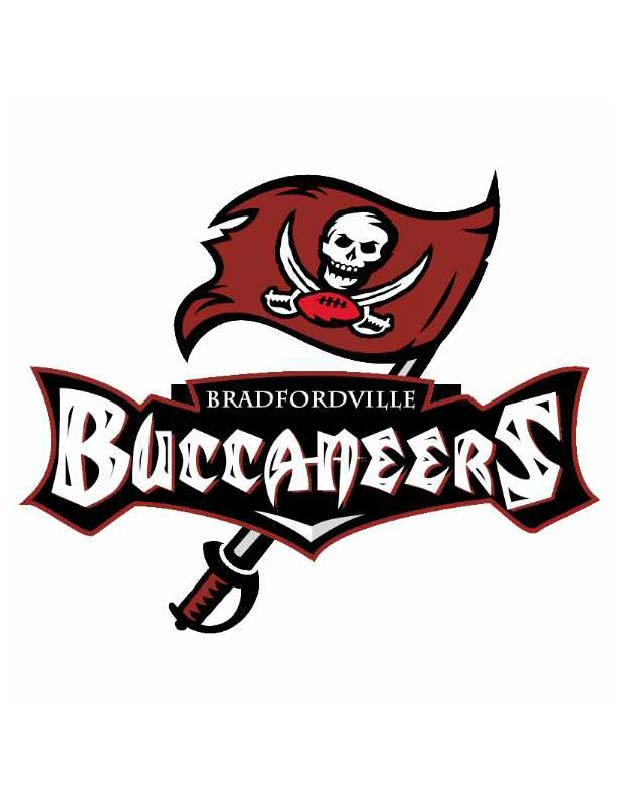 NameStreet AddressCity ST ZIP CodeHome PhoneWork PhoneE-Mail AddressMonday eveningThursday eveningTuesday eveningFriday eveningWednesday evening*Pop Warner requires that beginning on August 1st Cheer and Football must complete 20 hours of conditioning.  This will require nightly practices for the first 2 weeks of August.  Teams are not allowed to practice more than 2.5 hours a day (or 10 hours a week.)  The 20 hours must be completed by August 6+18.*Please note that Cheer and Football practice twice a week.  The games are on Saturday.*Pop Warner requires that beginning on August 1st Cheer and Football must complete 20 hours of conditioning.  This will require nightly practices for the first 2 weeks of August.  Teams are not allowed to practice more than 2.5 hours a day (or 10 hours a week.)  The 20 hours must be completed by August 6+18.*Please note that Cheer and Football practice twice a week.  The games are on Saturday.*If applying please note that the Cheer regionals exhibition/competition, and Football Regionals are held over Thanksgiving weekend in Orlando.Prior Pop Warner InvolvementHave you been involved with any other associations in the Big Bend Pop Warner Area?Yes or NoIf yes, please explain:*If applying please note that the Cheer regionals exhibition/competition, and Football Regionals are held over Thanksgiving weekend in Orlando.Prior Pop Warner InvolvementHave you been involved with any other associations in the Big Bend Pop Warner Area?Yes or NoIf yes, please explain:Tiny Mite CheerleadingMitey Mite CheerleadingJunior Pee-Wee CheerleadingPee-Wee CheerleadingTiny Mite FootballMitey Mite FootballJunior Pee-Wee FootballPee-Wee FootballNameStreet AddressCity ST ZIP CodeHome PhoneWork PhoneE-Mail AddressName (printed)SignatureDate